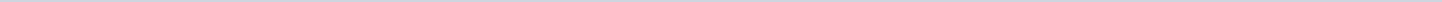 Geen documenten gevonden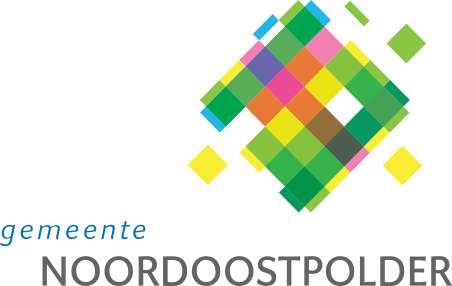 Gemeente NoordoostpolderAangemaakt op:Gemeente Noordoostpolder29-03-2024 16:18Ingekomen stukken0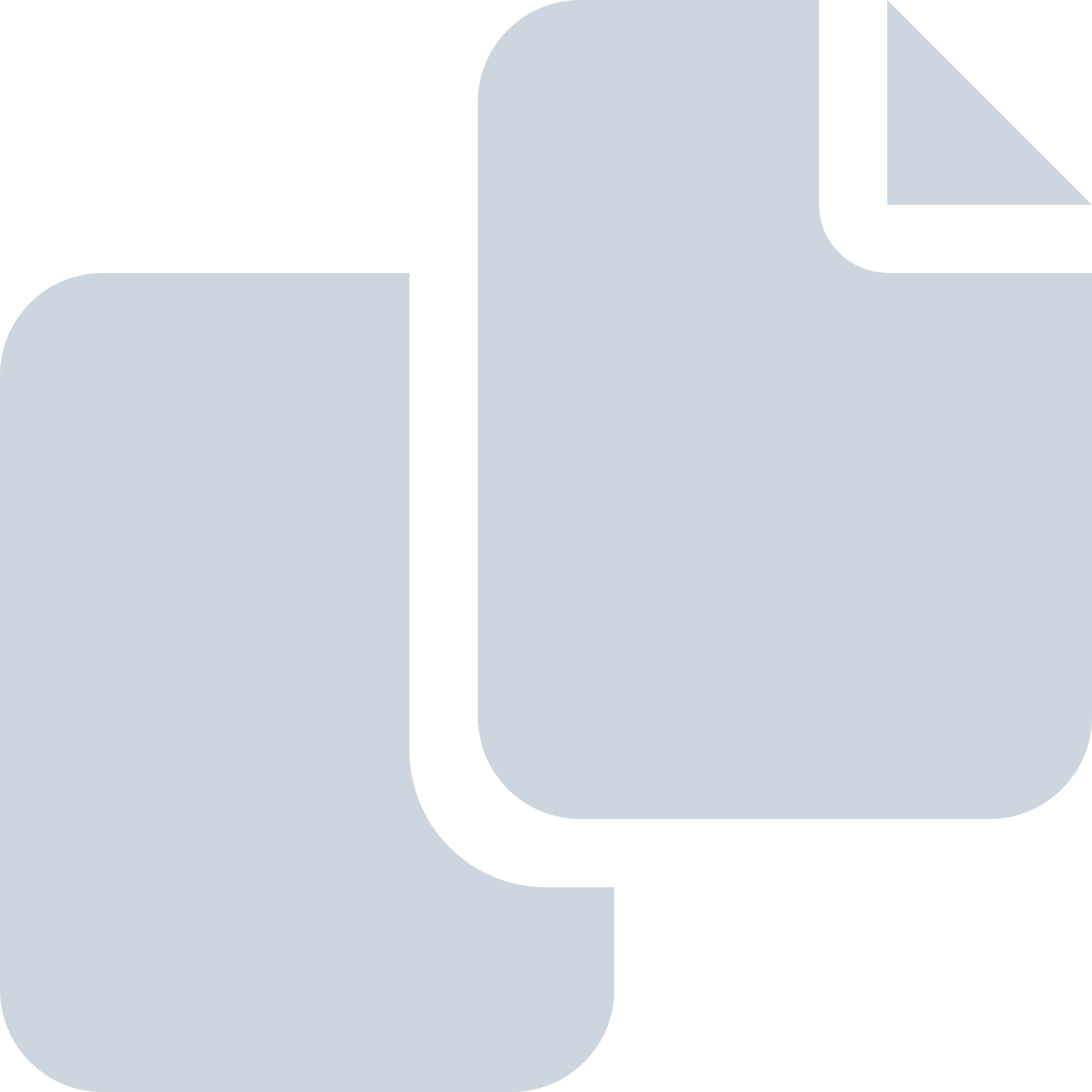 Periode: april 2020